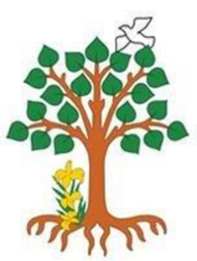 Our Catholic Mission We look forward to welcoming family, friends and parishioners to share in our Harvest Mass on Tuesday 9 October 2018 at 9.30am. It would be lovely to see as many of you as possible there to join in our celebration.  Can children also bring in items of dried, tinned and packet foods to be shared amongst the needy. Harvest items can be dropped in to the school office.  Many thanks for your ongoing generosity to others.The PTFA will be holding a coffee morning straight after Harvest Mass.Parish Mass/Children’s LiturgyThe parish newsletter or website www.romancatholiclichfield.co.uk contains information about Masses and other church notices. Mass Times: 	6pm Saturday @ SS Peter & Paul(with Children’s Liturgy)8.30am Sunday @ Holy Cross 
(with Children’s Liturgy) 11am Sunday @ SS Peter & Paul
(with Children’s Liturgy)AttendanceCongratulations to Y3 the class with the highest attendance this week with 98% attendance.School AppCan you please download the school app onto your mobile phone or tablet. You will find us in the app store under “School Jotter” and you will need to find us using our Postcode “WS14 9AN”.Quiz Night – Holy CrossOn Saturday 6 October 7.30pm in the Parish Hall (for 8pm start). Bar and raffle. Tickets are £7 including a fish & chip supper.  Max 6 per team.  Tickets available from Wendy Cleary and Dave Brown.  All proceeds will go to the Haiti Project: Earthquake & Hurricane Relief.Y3 Swimming – Monday 8 OctoberDue to equipment breaking down on poolside today and the necessary repair, unfortunately school swimming lessons have had to be cancelled on Monday 8 October.  Photographer – Monday 8 OctoberThe school photographer will be here on 8 October – individual and siblings.  If you would like a photograph of your children with their younger siblings who are NOT in school, please make sure you arrive by   8.30am - photographs can then be taken before registration.Family Lunch - Friday 12 October       SURNAMES H-K (WEEK 3 MENU)MENU CHOICE TO BE IN BY 12 NOON ON     10 OCTOBER 2018Come and enjoy a school meal with your children on Friday 12 October 2018 at 11.45am.  Please ensure your account is in credit by at least £2.76 for your lunch on parent pay.  Menu choices are available on the school website.  Please email your choice to lunches@st-josephs-lichfield.staffs.sch.uk before 12 noon on Wednesday 10 October.School Disco – Thursday 18 OctoberThe October school disco on 18 October is for KS1 and KS2 children.  The PTFA will be selling lots of exciting novelties. Hot dogs, pizza, sweets and soft drinks will also be on sale.  Children need to be accompanied by an adult and if you are able to help, please contact the PTFA ptfa@stjosephslichfield.org.uk Open Day for prospective Parents – 14 NovemberIf you have a child starting school in September 2019 and would like to come and visit the school, we are holding an Open Day on Wednesday 14 November at 9.30am and 1.30pm.  Please call the office on 01543 263505 with your preferred time slot.Garrick – Tuesday 4 December 2018On 4 December we are taking the whole School and Pre-School to see Dick Whittington at The Garrick.  We will need some helpers to walk and stay with the children during the performance, if you are available to assist, please tick your availability on ParentPay.School CommunicationsThe School website and App are our main forms of communication with parents. We endeavour to keep this updated with the latest news and events. In addition to these you can find information and deadlines of trips on your child’s Parentpay account. We ask that you regularly check to ensure you are aware of what is happening in school as it is not always possible for the school office to send out reminders. Thank youPTFAThe PTFA look forward to welcoming parents and friends to a coffee morning on Tuesday 9 October straight after the Harvest Mass.If you are aware of anybody who would kindly donate raffle prizes for the Christmas Fayre, please ask PTFA Chair, Eva Coustumer, or the office for a suggested letter template.We are looking for a Parent Rep for Pre-School.  The role of the parent rep is to be the liaison between the core PTFA team and their year group.  Please email ptfa@stjosephslichfield.org.uk for more information.Parents Guide to FortniteAs many children now have access to games online, the NSPCC and net-aware have created a Parents “need to know” guide to the game Fortnite. If your child has asked to play this game please take a look at this guide to help you ensure your child is protected online https://www.net-aware.org.uk/news/fortnite-all-you-need-know/Lost PropertyWe have had several incidences of lost school uniform and PE kit, please can you check your child has their own uniform/PE kit and it is CLEARLY labelled. Should your child have lost an item please check in the Lost Property box that is located in the main entrance. Thank you.HeadlicePlease regularly check your child’s hair for unwanted visitors and treat accordingly.  For more information http://www.onceaweektakeapeek.comParentPayParents are reminded that school lunches need to be pre-booked on ParentPay.  If a meal has not been booked, it will be expected that children bring a packed lunch from home.  Snacks and Parent Lunches are currently still being ordered on the ‘old’ system, however, we are hoping to be able to introduce the pre-booking system for these in the near future. AdmissionsOn-line applications for secondary schools has now opened.  The closing date for applications is 31 October 2018. The best way to apply is online at www.staffordshire.gov.uk/admissions AbsencesIf your child is absent from school can you please complete the absence form on the school website or email absence@st-josephs-lichfield.staffs.sch.uk before 9am to let us know. If we are not notified of a reason for their absence we may have to invoke safeguarding procedures.Pupil Premium/Free School MealsParents claiming some benefits can claim free school meals for any of their children who are registered at a Staffordshire school and who would normally be at school at lunch time. School meals are a good way to ensure that your child eats well at lunchtime, and you can save yourself time and money.Even if you don't want your children to have the meals, claiming them helps their school. The more eligible parents who claim meals, the more funding the school receives.  Free school meals information leaflet (397 KBSchool Calendar and InformationYou will be able to find more in-depth information on the school website.  Top tip from Mrs Roberts - if you click the calendar icon in the top right hand corner again once you have loaded the calendar on the App, it will provide you with a full list of dates. However, should you still require a fridge copy, please email office@st-josephs-lichfield.staffs.sch.uk and we will email a copy to you.May God be with you. Mrs D McLeary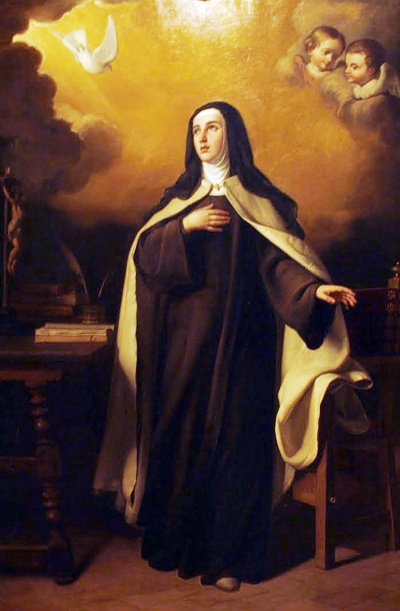 